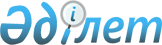 О внесении дополнений и изменения в постановление Правительства Республики Казахстан от 26 июля 2007 года № 633 "О дивидендах на государственные пакеты акций и доходах на государственные доли участия в организациях"
					
			Утративший силу
			
			
		
					Постановление Правительства Республики Казахстан от 4 июня 2015 года № 403. Утратило силу постановлением Правительства Республики Казахстан от 27 марта 2020 года № 142
      Сноска. Утратило силу постановлением Правительства РК от 27.03.2020 № 142.
      Правительство Республики Казахстан ПОСТАНОВЛЯЕТ:
      1. Внести в постановление Правительства Республики Казахстан от 26 июля 2007 года № 633 "О дивидендах на государственные пакеты акций и доходах на государственные доли участия в организациях" следующие дополнения и изменение:
      пункт 1 дополнить подпунктом 3-3) следующего содержания:
      "3-3) акционерное общество "Международный аэропорт Астана", сто процентов акций которого находятся в республиканской собственности, по итогам 2013 - 2016 годов направляет на выплату дивидендов на государственный пакет акций 5 (пять) процентов от чистого дохода;";
      дополнить пунктом 2-4 следующего содержания:
      "2-4. Комитету государственного имущества и приватизации Министерства финансов Республики Казахстан в установленном законодательством порядке обеспечить принятие необходимых мер по эффективному использованию части чистого дохода акционерного общества "Международный аэропорт Астана", полученного по итогам 2013 - 2016 годов, остающегося у него после выплаты дивидендов на государственный пакет акций, развитие и совершенствование его материально-технической базы.";
      пункт 3 изложить в следующей редакции:
      "3. Министерствам и ведомствам, осуществляющим права владения и пользования государственными пакетами акций акционерных обществ и государственными долями участия в товариществах с ограниченной ответственностью, не указанных в подпунктах 2-1), 3-2), 3-3) пункта 1 настоящего постановления и приложениях 1, 2, 3 к настоящему постановлению, в установленном порядке обеспечить принятие всех необходимых мер при проведении годовых общих собраний акционеров, участников для направления на дивиденды и в доход от доли участия не менее 50 (пятьдесят) процентов от чистого дохода и их своевременного перечисления.".
      2. Настоящее постановление вводится в действие со дня его подписания.
					© 2012. РГП на ПХВ «Институт законодательства и правовой информации Республики Казахстан» Министерства юстиции Республики Казахстан
				
Премьер-Министр
Республики Казахстан
К. Масимов